 Μπλε όνειρα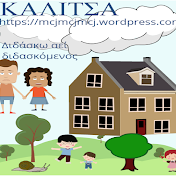                  Ονοματεπώνυμο : … ……………………………………………………………………………………………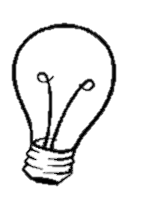 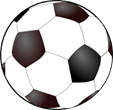 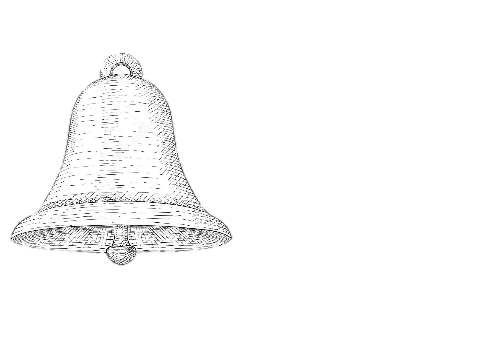 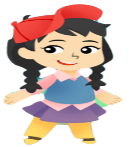                  _ _ _ _ _ _ _      _ _ _ _ _       _ _ _ _ _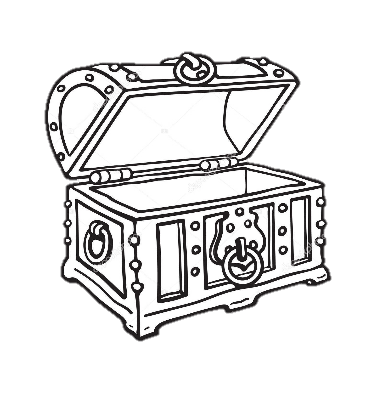 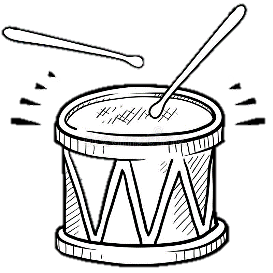 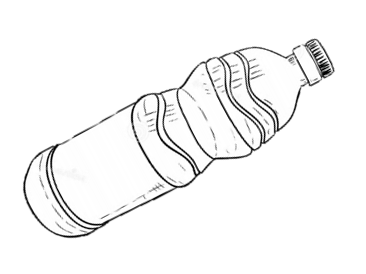 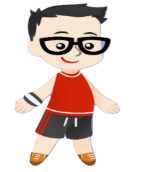                 ____κά___     τύ____ __      ____ ού__μπα    νι      λό        τες       μπό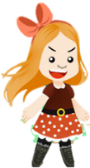                         κα     μπό    λα     κι